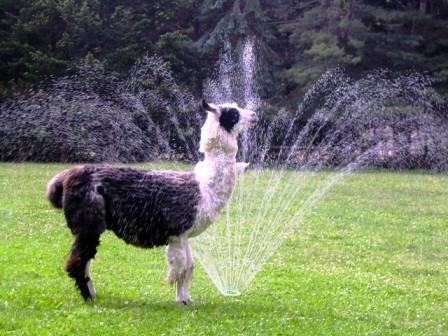 LANA Board of Directors MeetingJune 13, 2019MinutesPresent:  Jana Kane, Michelle Kutzler, Kathy Nichols, Joy Pedroni, Dolly Peters, Susan Rich, and Cathy SpaldingAbsent:  NoneTO DO LIST:Sue:  send Joy the current membership listJoy:  revise Sue’s membership list with updates for those who have paid for 2019 status and email back.Sue:  send revised LANA membership list to all Board membersALL: select two – three from the list who are currently not members and reach out with encouragement to re-upJoy & Kathy:  scout out a new trail or two associated with the Sly Park facilityJoy:  continue to work with Maureen to schedule a day for pouring a cement floor for a shedKathy:  proceed planning with Maureen for a summer dryer ball and wrapped soap project and share a date asapJana:  work with Kayla Rogers about the possibility of a cart driving clinicJoy:  forward the West Texas rescue email request to CathyCathy:  investigate the request through rescue networks to ascertain the situationReview of the agendaRevisions:  change of order, request to table items, additions to the agenda, etc.  President Michelle Kutzler called the meeting to order at 7:04 PM.   Kathy Nichols and Joy Pedroni requested a new agenda item focused on possible clinics for this summer.  Joy later added an agenda item focused on Lama Lifeline.  Those items were placed on the agenda for discussion.TO DO LIST:Sue:  send Joy the current membership listJoy:  revise Sue’s membership list with updates for those who have paid for 2019 status and email back.Sue:  send revised LANA membership list to all Board membersALL: select two – three from the list who are currently not members and reach out with encouragement to re-upJoy & Kathy:  scout out a new trail or two associated with the Sly Park facilityJoy:  continue to work with Maureen to schedule a day for pouring a cement floor for a shedKathy:  proceed planning with Maureen for a summer dryer ball and wrapped soap project and share a date asapJana:  work with Kayla Rogers about the possibility of a cart driving clinicJoy:  forward the West Texas rescue email request to CathyCathy:  investigate the request through rescue networks to ascertain the situationPast meeting minutes Approval of May 9, 2019 minutes:  With the correction of Ethan to Aiden Pedroni as the author of the winning essay, Kathy moved and Dolly seconded to accept the minutes with the noted correction.  The motion passed unanimously.TO DO LIST:Sue:  send Joy the current membership listJoy:  revise Sue’s membership list with updates for those who have paid for 2019 status and email back.Sue:  send revised LANA membership list to all Board membersALL: select two – three from the list who are currently not members and reach out with encouragement to re-upJoy & Kathy:  scout out a new trail or two associated with the Sly Park facilityJoy:  continue to work with Maureen to schedule a day for pouring a cement floor for a shedKathy:  proceed planning with Maureen for a summer dryer ball and wrapped soap project and share a date asapJana:  work with Kayla Rogers about the possibility of a cart driving clinicJoy:  forward the West Texas rescue email request to CathyCathy:  investigate the request through rescue networks to ascertain the situationTreasurer’s ReportFinancial updates/reports:  Michelle Kutzler read the emailed Treasurer’s Report as submitted by Joy earlier in the day.  The email reported as follows:Lifeline Balance - $7,514.92 - no deposits, no expensesGeneral Fund - $3,988.08We received a refund from Sly Park in the amount of $610.00.  Payment was made to Central Storage Facility of $125 (NOTE : A price increase coming effective 7/1/19 of $3 per month)No other income or expenses to report.Susan moved and Jana seconded the motion to approve the Treasurer’s report as read.  The motion passed unanimously.TO DO LIST:Sue:  send Joy the current membership listJoy:  revise Sue’s membership list with updates for those who have paid for 2019 status and email back.Sue:  send revised LANA membership list to all Board membersALL: select two – three from the list who are currently not members and reach out with encouragement to re-upJoy & Kathy:  scout out a new trail or two associated with the Sly Park facilityJoy:  continue to work with Maureen to schedule a day for pouring a cement floor for a shedKathy:  proceed planning with Maureen for a summer dryer ball and wrapped soap project and share a date asapJana:  work with Kayla Rogers about the possibility of a cart driving clinicJoy:  forward the West Texas rescue email request to CathyCathy:  investigate the request through rescue networks to ascertain the situationSecretary’s ReportUpdate on communications:  Since the last meeting, Sue reported that she had sent thank you notes to: Tallia Cardiff and her mother, Nancy Carpenter, Lilyana Cordero and her mother, Margaret Drew, the Franks, Michelle Kutzler and Cathy Spalding.  She also US Mailed a copy of the reflection sheet to the Frank family and a package to Kathy Nichols with discs of the photos from the Kids & Camelids Show.  She mailed a condolence card to Maria Butzbach.TO DO LIST:Sue:  send Joy the current membership listJoy:  revise Sue’s membership list with updates for those who have paid for 2019 status and email back.Sue:  send revised LANA membership list to all Board membersALL: select two – three from the list who are currently not members and reach out with encouragement to re-upJoy & Kathy:  scout out a new trail or two associated with the Sly Park facilityJoy:  continue to work with Maureen to schedule a day for pouring a cement floor for a shedKathy:  proceed planning with Maureen for a summer dryer ball and wrapped soap project and share a date asapJana:  work with Kayla Rogers about the possibility of a cart driving clinicJoy:  forward the West Texas rescue email request to CathyCathy:  investigate the request through rescue networks to ascertain the situationLANA Membership Drive:  Michelle had contacted several former members via email and all indicated that they would re-up.   Sue was uncertain if payment had materialized.  Sue will email Joy with the current state of the membership drive, and Joy will correct and resend to Sue.  Once corrected, Sue will send that corrected membership list to each Board member.  Michelle asked that each Board member to  choose two or three former members to reach out to and encourage re-upping.TO DO LIST:Sue:  send Joy the current membership listJoy:  revise Sue’s membership list with updates for those who have paid for 2019 status and email back.Sue:  send revised LANA membership list to all Board membersALL: select two – three from the list who are currently not members and reach out with encouragement to re-upJoy & Kathy:  scout out a new trail or two associated with the Sly Park facilityJoy:  continue to work with Maureen to schedule a day for pouring a cement floor for a shedKathy:  proceed planning with Maureen for a summer dryer ball and wrapped soap project and share a date asapJana:  work with Kayla Rogers about the possibility of a cart driving clinicJoy:  forward the West Texas rescue email request to CathyCathy:  investigate the request through rescue networks to ascertain the situationNewsletter:  Michelle will send the President’s Letter to Kathy for inclusion in the next newsletter.  The Kids and Camelids edition is ready except for the insertion of the date for Hobo (second weekend of February). The spring edition will be ready with the submission of a couple of articles.  She is shooting for next week.Sly Park Debrief:  It was the right decision to cancel the event.  It was a really busy weekend.  We can talk about next year at Sly Park or we can talk about a one day hike.  Sly is set up beautifully for keeping the animals but a new trail needs to be found.  Joy and Kathy are talking about the scouting out such a trail, and knowing what that trail is before inviting hikers to come.  The sooner we book for next year, the better, as the equestrian center is popular.Sly Park Debrief:  It was the right decision to cancel the event.  It was a really busy weekend.  We can talk about next year at Sly Park or we can talk about a one day hike.  Sly is set up beautifully for keeping the animals but a new trail needs to be found.  Joy and Kathy are talking about the scouting out such a trail, and knowing what that trail is before inviting hikers to come.  The sooner we book for next year, the better, as the equestrian center is popular.Parade Updates:  Joy reported that Pam Parker, Joy’s family with 7 animals, Jana and her husband, and Margaret Drew attended.  It was a small turnout but the llamas were “fabulous,” and very popular.  Joy reported that a dog broke free from his owner and was aggressive.  So, is the parade worth it?  Are we interested in this for next year?  Sue reported that she will never be able to participate on a Memorial  Weekend.  Maybe we need to find another parade on a less packed weekend.   More discussion to come on this issue.Parade Updates:  Joy reported that Pam Parker, Joy’s family with 7 animals, Jana and her husband, and Margaret Drew attended.  It was a small turnout but the llamas were “fabulous,” and very popular.  Joy reported that a dog broke free from his owner and was aggressive.  So, is the parade worth it?  Are we interested in this for next year?  Sue reported that she will never be able to participate on a Memorial  Weekend.  Maybe we need to find another parade on a less packed weekend.   More discussion to come on this issue.Cal-ILA/LANA Collaboration:  The Board entered Executive Session for this agenda item at 7:30 PM.   The Board came out of Executive Session at 8:00 PM.Cal-ILA/LANA Collaboration:  The Board entered Executive Session for this agenda item at 7:30 PM.   The Board came out of Executive Session at 8:00 PM.Shed Update:  Joy reported that they are looking for a date that will work for both Joy and the Macedos to pour cement for a shed.  Joy has kept us up to date and then some with the storage company.Shed Update:  Joy reported that they are looking for a date that will work for both Joy and the Macedos to pour cement for a shed.  Joy has kept us up to date and then some with the storage company.Added agenda item - Possible Summer Clinics:  #1 Kathy hopes to do a “dryer ball” and “soap wrapping” project at Maureen Macedo’s.  Would the LANA Board be interested in participating?  Kathy was asked to proceed with plans and share a date as soon as possible.   #2 Joy would like to have a driving clinic, and she has approached Kayla Rogers.  The location is an issue – the Turlock Fairgrounds?   Typically, people work in a group of three (or two) with an animal and some equipment.  Jana suggested that it be a two-day clinic and one day would be dedicated to ground driving, the other for cart driving.  The animal needs to be really solid with ground driving before being placed into a cart.  Jana has done a lot of drive training in large arenas to provide a long stretch of fence to keep the animal straight.  We can advertise that people can come fully equipped w/ an animal or just come with an animal or just come.  Perhaps Jana and Kayla could plan together.  Added agenda item - Possible Summer Clinics:  #1 Kathy hopes to do a “dryer ball” and “soap wrapping” project at Maureen Macedo’s.  Would the LANA Board be interested in participating?  Kathy was asked to proceed with plans and share a date as soon as possible.   #2 Joy would like to have a driving clinic, and she has approached Kayla Rogers.  The location is an issue – the Turlock Fairgrounds?   Typically, people work in a group of three (or two) with an animal and some equipment.  Jana suggested that it be a two-day clinic and one day would be dedicated to ground driving, the other for cart driving.  The animal needs to be really solid with ground driving before being placed into a cart.  Jana has done a lot of drive training in large arenas to provide a long stretch of fence to keep the animal straight.  We can advertise that people can come fully equipped w/ an animal or just come with an animal or just come.  Perhaps Jana and Kayla could plan together.  Added agenda item - Lama Life line:  Joy gets contacted sometimes via the LANA web link regarding  Lama Lifeline.  She was recently contacted by someone indicating she was involved with a West Texas rescue group.  There are over 100 llamas that need rescue from West Texas.   West Texas Rescue has reached out, indicating that animals not rescued would be euthanized.  Cathy serves on the CRC – Camelid Rescue Coalition, which was formed after the Montana Rescue.  Some of the animals on this West Texas property  were placed by the previous Montana rescue, and incoming new owners want to create an exotic  game farm.  Cathy is surprised she hasn’t heard about the “euthanization.”  Joy has asked about whether the new owners have asked for money to rescue these animals.  Cathy shared that there has been a call for halters, but there has been no request for money.  Joy has sent the email request to Cathy to respond and Cathy will forward it to her rescue connections.Added agenda item - Lama Life line:  Joy gets contacted sometimes via the LANA web link regarding  Lama Lifeline.  She was recently contacted by someone indicating she was involved with a West Texas rescue group.  There are over 100 llamas that need rescue from West Texas.   West Texas Rescue has reached out, indicating that animals not rescued would be euthanized.  Cathy serves on the CRC – Camelid Rescue Coalition, which was formed after the Montana Rescue.  Some of the animals on this West Texas property  were placed by the previous Montana rescue, and incoming new owners want to create an exotic  game farm.  Cathy is surprised she hasn’t heard about the “euthanization.”  Joy has asked about whether the new owners have asked for money to rescue these animals.  Cathy shared that there has been a call for halters, but there has been no request for money.  Joy has sent the email request to Cathy to respond and Cathy will forward it to her rescue connections.Unfinished/Pending  Business: Holding for a later discussion:Future fall/winter events discussionParty ShowEvacuation WebinarInvestigating alternative trails at Sly Park and finding a dateUnfinished/Pending  Business: Holding for a later discussion:Future fall/winter events discussionParty ShowEvacuation WebinarInvestigating alternative trails at Sly Park and finding a dateRequest for agenda items for next meeting:Update on LANA membership driveStanding agenda items:  Treasurer’s and Secretary’s reports, Newsletter, etc.Cal-ILA and LANA collaborationShed updatePlans for Summer clinicsRequest for agenda items for next meeting:Update on LANA membership driveStanding agenda items:  Treasurer’s and Secretary’s reports, Newsletter, etc.Cal-ILA and LANA collaborationShed updatePlans for Summer clinicsDate for next conference call meeting:       Next Board Meeting:  July 11, 2019      Calendar for the rest of the year:   August 8, September 12, October 10, November             14 (Sue is absent), and  December  12 Dolly moved, and Kathy seconded to end the meeting.  Michelle adjourned the meeting at 8:26 PM.Date for next conference call meeting:       Next Board Meeting:  July 11, 2019      Calendar for the rest of the year:   August 8, September 12, October 10, November             14 (Sue is absent), and  December  12 Dolly moved, and Kathy seconded to end the meeting.  Michelle adjourned the meeting at 8:26 PM.